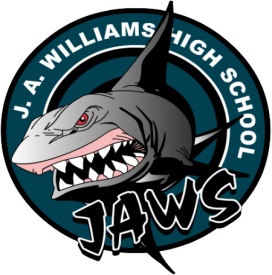 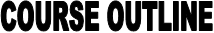 COSMETOLOGY KEInstructor’s Name:  Lisa MarouelliSchool’s Phone Number: 780 623-4271Instructor’s e-mail address: lisa.marouelli@nlsd.ab.caRESOURCESTexts:  Milady Standard Cosmetology, Cengage Learning, 2014, Online TutorialsSuppliesSchool SuppliedStudent Supplied: scribbler, binder, blank and lined paper, pencil and pen. There may be materials the students would like to use for projects and it is there responsibility to provide the materials for their projectsCOURSE OBJECTIVESThe goal of Cosmetology KE is for students to achieve personal wellness by learning about professional and personal hair, skin, and nail care. Focus will be on self care and professional practice.CONTENTCOS 1010: Personal and Professional practice		 Hands on hairstyling hot toolsWet styling techniquesManicuringCOURSE EVALUATION(Criteria and Value)Student achievement of course outcomes will be evaluated through a triangulation of data that is ongoing from formative and summative assessments throughout the year.Effective feedback may include scoring guides, rubrics, benchmarks, exemplars, written feedback or checklists that support student achievement and provide summative assessment evidence of learning. Students will be provided with opportunities to replace zeros and incomplete assignments or activities if they display competence on alternative assessments or assignments.